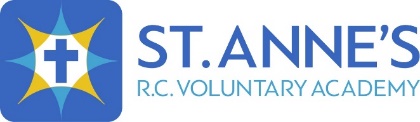 Teacher of MathematicsSalary:  MPS – UPR  PermanentFrom 1st September 2024 St Anne’s RC Voluntary Academy joined the Emmaus Catholic Academy Trust in 2021 and this is a fantastic opportunity for a suitably qualified teacher of Maths. Additionally, the school has undergone significant changes at Senior Leadership level which has had a positive impact on the school community. As a community, following our Ofsted, June 2023 judged good, we are determined to become an outstanding school, and this is a fantastic opportunity for a suitably qualified Maths teacher to work in our department. We are a fully comprehensive school, and the successful candidate will be able to engage, inspire and challenge pupils across the full range of ability. The candidate must be driven by ensuring that pupils receive an outstanding education which is reflected in outstanding pupil outcomes.We are looking for an inspiring, creative teacher who loves Maths and wants to share their passion with our students. This post is suited towards an ECT/NQT or an experienced teacher.You will:Be passionate about mathematics and numeracy.Work collaboratively alongside other members of the mathematics department to ensure that schemes of work provide a curriculum that develops knowledge, skills and a love of the subjectWhat does St Anne’s offer? A relatively new Senior Leadership team who are focused on raising the attainment and aspirations of all the pupils across the school.A new simple vision for the St Anne’s community underpinned by a staff who work together as a strong and united team. A supportive staff network that will reflect our Catholic ethos. A commitment to excellent professional development.What are the Governors looking for? A teacher who believes in our Catholic Mission and will celebrate all our successes. A teacher who puts ‘students first’ and who doesn’t accept second best. A teacher who is ambitious in the best possible sense, and who is committed to pupil progression and excellence If you would like an informal discussion regarding this role to arrange a visit to meet with the Executive Headteacher please email sarah.roche@stannesrcvoluntaryacademy.com Our strong Catholic Ethos at St Anne’s means we are committed to safeguarding and promoting the welfare of children and young people and expects all staff and volunteers to share this commitment. The successful applicant’s appointment will be subject to satisfactory references and satisfactory clearance by the Disclosure and Barring Service. Completed applications should be sent to Sarah Roche, Business Manager, by emailing sarah.roche@stannesrcvoluntaryacademy.com Our strong Catholic Ethos at St Anne’s means we are committed to safeguarding and promoting the welfare of children and young people and expects all staff and volunteers to share this commitment.  The successful applicant’s appointment will be subject to satisfactory references and satisfactory clearance by the Disclosure and Barring Service.Closing date: Once sufficient applications have been receivedInterviews: TBC